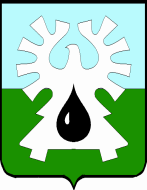     МУНИЦИПАЛЬНОЕ ОБРАЗОВАНИЕ ГОРОД УРАЙ    ХАНТЫ-МАНСИЙСКИЙ АВТОНОМНЫЙ ОКРУГ- ЮГРА     ДУМА  ГОРОДА УРАЙ      ПРЕДСЕДАТЕЛЬ      РАСПОРЯЖЕНИЕот  02.10.2019 		                                                                           №47- од О проведении седьмого внеочередного заседания Думы города Урай шестого созыва      В соответствии с пунктами 3 и 4  статьи 15 Регламента Думы города Урай, принятого решением Думы города Урай  от 25.05.2009 № 32 (с изменениями)Провести  09.10.2019 в 9.00 час. седьмое внеочередное заседаниеДумы города Урай шестого созыва, заседания комиссий по нормотворчеству, вопросам городского развития и хозяйства, по экономике, бюджету, налогам и муниципальной собственности – 08.10.2019 в 16.00 час.      2. Включить в проект повестки седьмого внеочередного  заседания Думы города Урай шестого созыва следующие вопросы:      1)  О внесении изменений в бюджет городского округа город Урай на 2019 год и на плановый период 2020 и 2021 годов.      2) О предложениях о внесении изменений в муниципальные программы на 2019 год и на плановый период 2020 и 2021 годов.      3)  О внесении изменений в решение Думы города Урай «О налоге на имущество физических лиц.       4) О согласии на частичную замену дотации на выравнивание бюджетной обеспеченности муниципальных районов (городских округов) дополнительными нормативами отчислений от налога на доходы физических лиц на очередной финансовый 2020 год и на плановый период 2021-2022 годов.      5) О внесении изменений в Положение о земельном налоге на территории города Урай.      6)  О внесении изменений в  порядок формирования и использования муниципального дорожного фонда города Урай.      7)  О структуре органов местного самоуправления города Урай в военное время.     3. Руководителю аппарата Думы города обеспечить организационно- техническое сопровождение внеочередного заседания Думы.        Исполняющий обязанности     председателя     Думы города Урай                                                                   А.В. Бабенко  